Инвестиционная площадка для размещения завода по переработке твердых бытовых отходов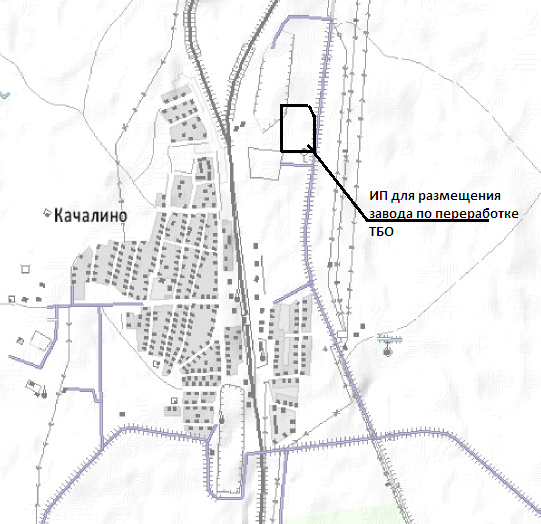  Волгоградская область,           Земли                     Возможна аренда 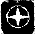 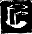 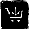 Иловлинский район,                         сельхозназначения        площадки резидентомКачалинское с.п. Общая площадь:                     Строения                Водоснабжение -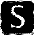 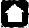 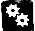 430000,00 м2                                     отсутствуют                 техническая вода.                                                                                                       Артезианская скважина.                                                                                                  Электроснабжение -                                                                                                     Электролинии удаленность 10м                                                                                                  Газо- и теплоснабжение                                                                                                  магистральные сети удаленность 50м                                                                                                  Канализация –  7000 м 0,003 км до автодороги Волгоград-Москва     0,5 км до ж/д ст. Качалино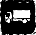 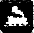 Инвестиционная площадка для размещения завода по переработке твердых бытовых отходов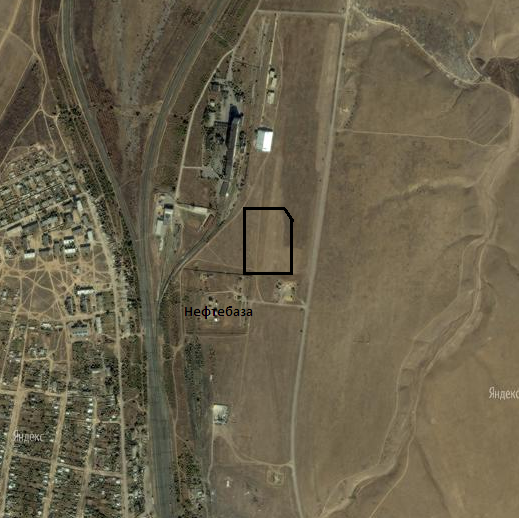 Преимущества площадки:Непосредственная близость к р.п. Иловля.Более низкая стоимость аренды участка по сравнению с г. Волгоград.Непосредственная близость к железной дороге.